Zadania specjalne  dla  uczniów gimnazjum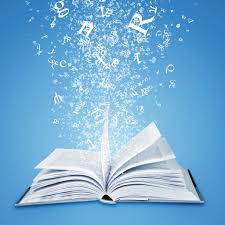 Cel: zapoznanie  się  z ciekawą literaturą  dla młodzieży► uczniowie, którzy czytają maja możliwość  zaistnienia  i zaprezentowania   swojej wiedzy  na  forum szkoły► reklama dobrych książek►uświadomienie, że istnieją  inne książki  niż lektury► zachęta  do czytaniaNauczyciele  biblioteki szkolnej  zapraszają  uczniów  gimnazjum  do wykonania zadania specjalnego. Dotyczyło  ono będzie wykonania reklamy książki, którą  warto przeczytać. 
Formy reklamy: rysunek, plakat, wiersz , scenka, ogłoszenie. Może to  być praca zespołowa(do 4 osób).
 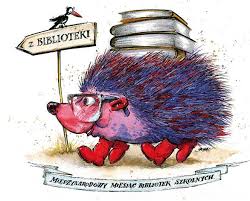 Termin wykonania  zadania – 30.03.2017r.Zgłoszenia przyjmują  nauczyciele biblioteki. 
Najciekawsze reklamy  zostaną  nagrodzone oceną  szkolną i ? Efekty►dobra zabawa, ► wzrost   zainteresowania  książkami, ► współpraca  między  uczniami , nauczycielami, rodzicami. 